Ferrara,   VERBALE DI COLLAUDODescrizione strumentazione ModelloSerial Number Il collaudatore   DICHIARA CHE IL COLLAUDO È AVVENUTO CON SUCCESSO.L’apparecchiatura sarà collocata nella stanza 
(indicare il codice presente sull’etichetta di inventario della porta  “PST.CPx.P0x_xxx”) il collaudatore è anche titolare del fondo il collaudatore è stato incaricato dal titolare del fondo Dott/Prof 	Il Collaudatore	Il Titolare del Fondo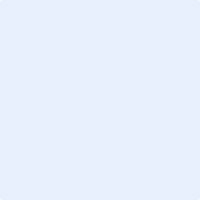 VISTO: Il Direttore del Dipartimento________________________________***********************************************Parte riservata alla segreteria amministrativa:Numero/i di INVENTARIO________________________________________________________ ______________________________________________________________________________